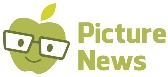 Resource 1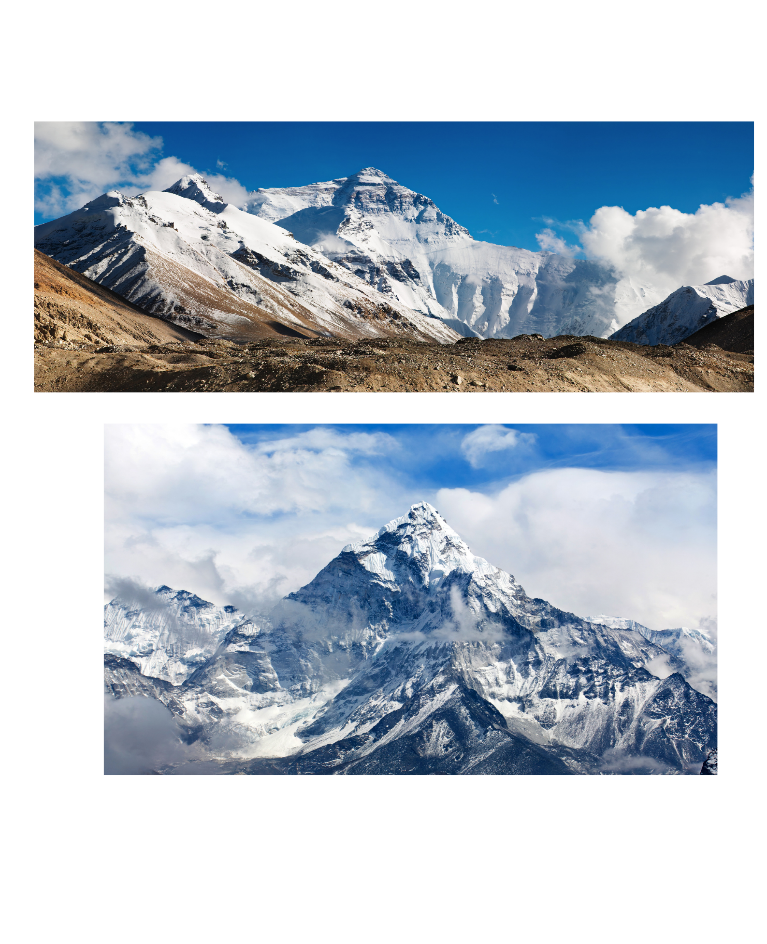 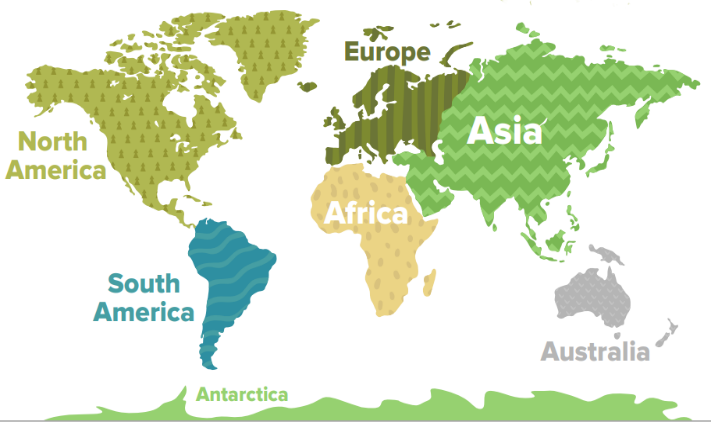 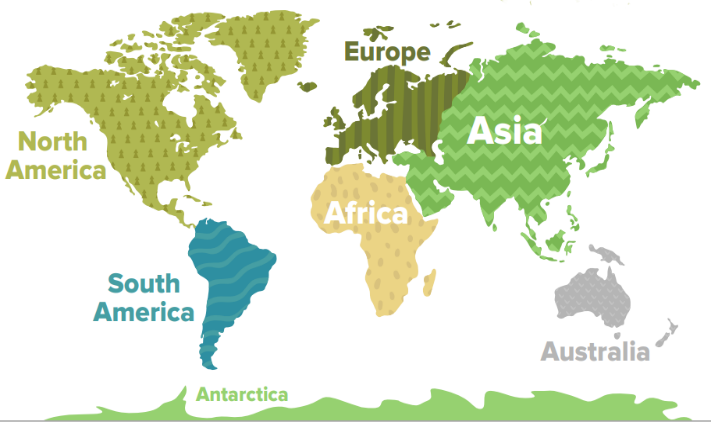 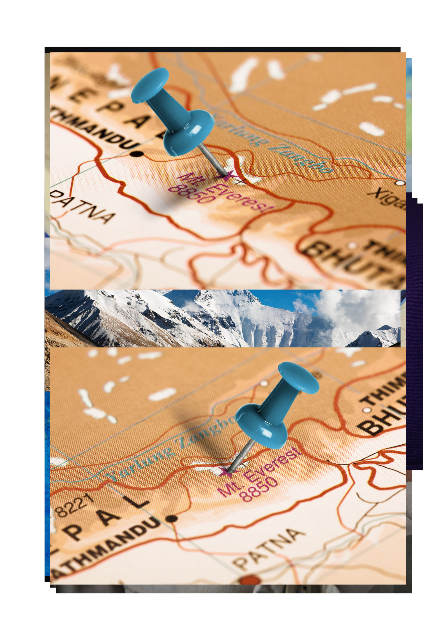 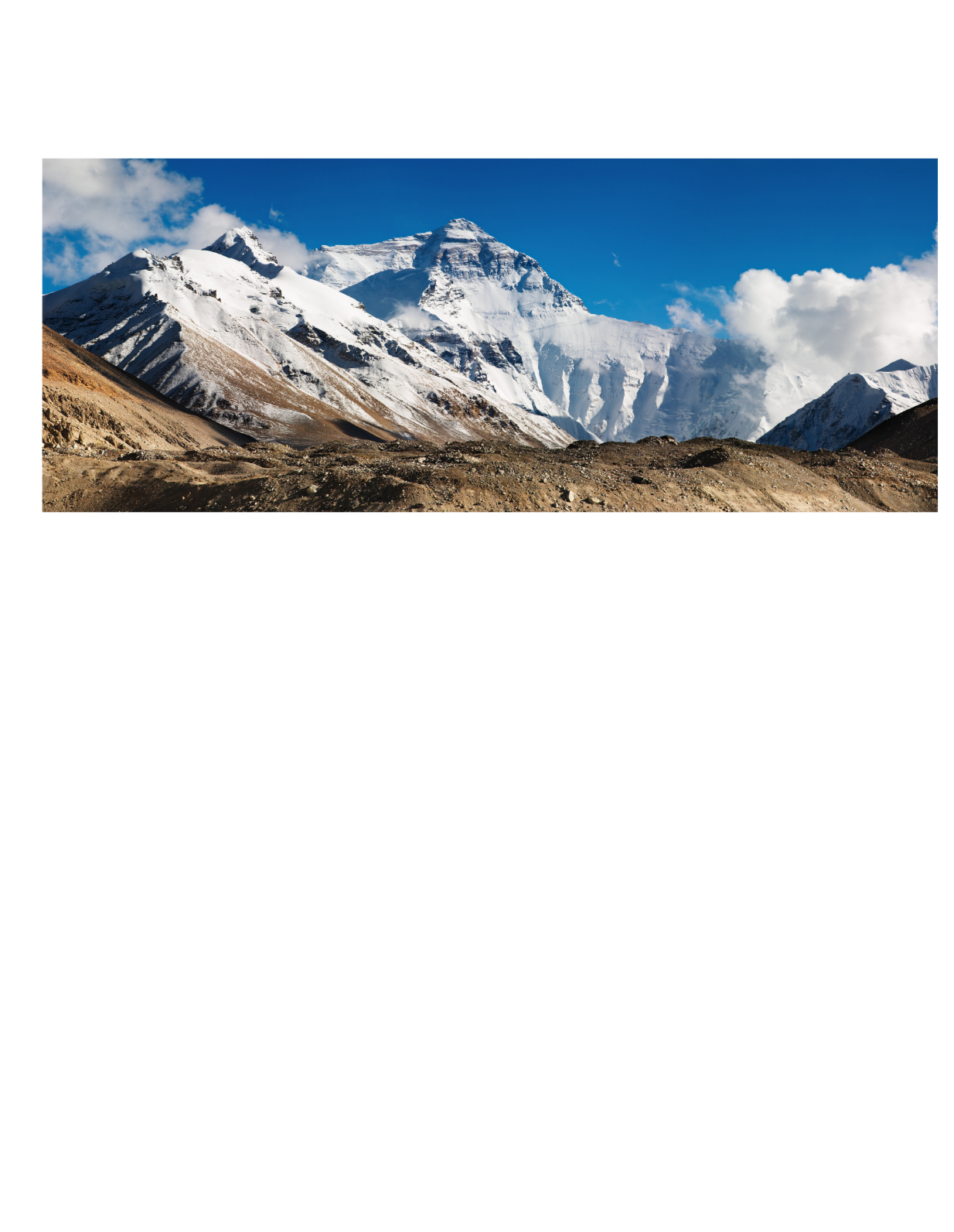 